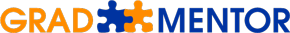 <Replace with your firm logo>DATE:			<Insert here>POSITION TITLE:	<Insert here>POSITION OVERVIEW:    <Write a few sentences about the purpose of the role. What is the key objective, which team does the role sit within, and who does the role support?>REPORTS TO:		<Position title>DIRECT REPORTS:	<Position titles or NIL if N/A>APPLICATION DETAILS:	<Insert here>APPLY BY:			<Insert here>Qualifications/ ExperienceQualifications/ Experience EssentialXXXXXXXXXXXXXXXXXXXXXXXXDesirableXXXXXXXXXXXXXXXX EssentialXXXXXXXXXXXXXXXXXXXXXXXXDesirableXXXXXXXXXXXXXXXXTechnical skillsTechnical skillsXXXXXXXXXXXXXXXXXXXXXXXXXXXXXXXXCPD requirementsCPD requirements<Outline professional development points and requirements here>XXXXXXXX<Outline professional development points and requirements here>XXXXXXXXBusiness visionBusiness vision <Use this space to outline the vision of your accounting firm. It gives your prospective employee the opportunity to engage with the bigger picture before you even meet with them.> <Use this space to outline the vision of your accounting firm. It gives your prospective employee the opportunity to engage with the bigger picture before you even meet with them.>Job purposeJob purpose<Write a key job purpose here>The position will …. <Write a key job purpose here>The position will …. <Write a key job purpose here>The position will …. <Write a key job purpose here>The position will …. <Write a key job purpose here>The position will …. <Write a key job purpose here>The position will …. Behavioral competencies and valuesBehavioral competencies and valuesCompetency or valueComplete this section with the competencies or values you require in the successful candidate.Competency or valueComplete this section with the competencies or values you require in the successful candidate.Behavioral competencies and valuesBehavioral competencies and valuesExample: Building client relationshipsThe incumbent will build client relationships by listening, asking questions, and helping clients to explore and achieve their goals.Example: Building client relationshipsThe incumbent will build client relationships by listening, asking questions, and helping clients to explore and achieve their goals.Behavioral competencies and valuesBehavioral competencies and valuesCompetency or valueComplete this section with the competencies or values you require in the successful candidate.Competency or valueComplete this section with the competencies or values you require in the successful candidate.Behavioral competencies and valuesBehavioral competencies and valuesCompetency or valueComplete this section with the competencies or values you require in the successful candidate.Competency or valueComplete this section with the competencies or values you require in the successful candidate.Behavioral competencies and valuesBehavioral competencies and valuesCompetency or valueComplete this section with the competencies or values you require in the successful candidate.Competency or valueComplete this section with the competencies or values you require in the successful candidate.Key result areaMajor activitiesMajor activitiesPerformance measuresFinanceDoes this role have a financial activity or activities?Helping to achieve existing and new business goals is an example hereDoes this role have a financial activity or activities?Helping to achieve existing and new business goals is an example hereHow will it be measured? ClientsDoes this role have any client-facing activity or activities?Assisting clients through providing expert tax advisory is an example hereDoes this role have any client-facing activity or activities?Assisting clients through providing expert tax advisory is an example hereHow will it be measured? ProcessDoes this role have a process activity or activities? Professional development hours is an example hereDoes this role have a process activity or activities? Professional development hours is an example hereHow will it be measured? PeopleDoes this role have a people activity or activities? Staff relationships are an example hereDoes this role have a people activity or activities? Staff relationships are an example hereHow will it be measured? 